Painted vacation SignMaterials:Wooden signSpong brushesPaintPalletWater cupStencilsMasking tape Paper towelsInstructions:Identify which stencil or stencils you would like to use for your vacation signSelect paint that for the colors you would like to use from the front and add about a quarter sized amount onto the pallet/plate. Color selection:Choose 3 sets of complimentary colorsChoose 2 sets of complimentary colorsChoose 5 colors of the same saturation valueUse the tape to place your stencil where you want it to go.Tape off the sections of the stencil you do not want to use. Use the sponges to add color to your sign.  Use a new spong for each color set (use the blue spong for your blue, use the yellow sponge for your yellow colors) To create a gradientIdentify the two colors you want to transition betweenBegin by sponging your chosen color along the top, then add some of the new color to the brush without cleaning it, repeat steps until your brush is the color you are transitioning to. Wait for your first set of stenciling to dry before you move onto the nextNote: the Wood has been sealed for you using mod podgePossible Color Schemes: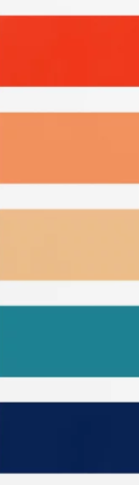 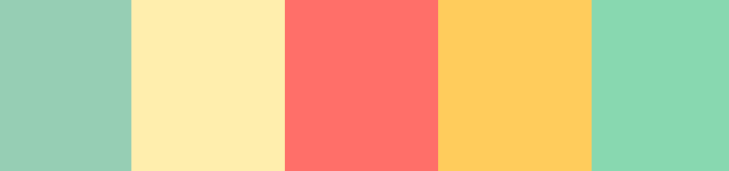 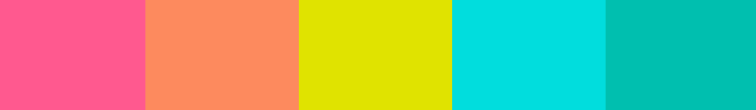 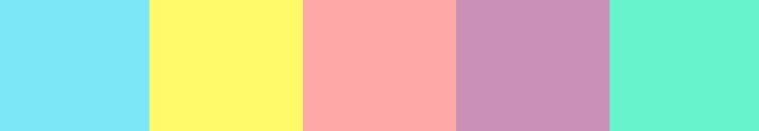 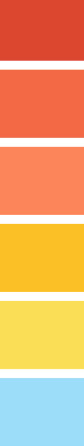 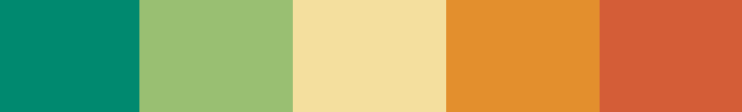 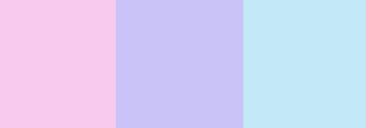 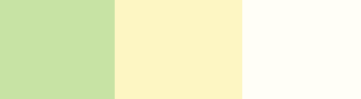 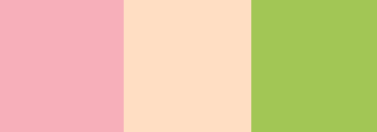 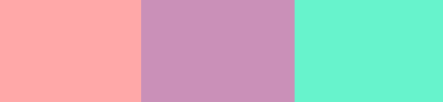 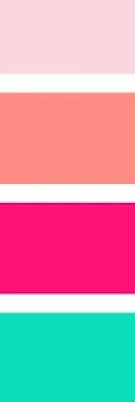 Color Wheel: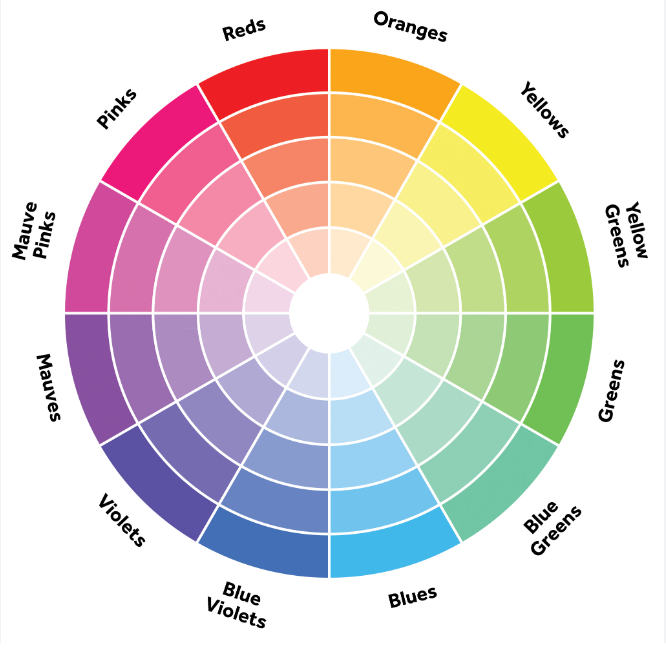 Color Mixing:Red + Blue = purpleRed + Yellow = OrangeBlue + Yellow = GreenWhite + Black = GreyWhite + Red = pinkGreen + Blue = turquoise 